DETALLES DE COMPRAS DE ARTICULOS PARA MANTENIMIENTO20 KILOS DE HIDROXIDO DE SODIO EN ESCAMAS O SODA CAUSTICA GRANULADA30 CODOS DE PVC DE 90º DE 50 H-H30 CODOS DE PVC DE 90ºDE 50 M-H20 CANDADOS MEDIANOS BUENA CALIDADD20 KIT DE CISTERNA: DETALLE: (SALIDA DE AGUA DE ACCIONAMIENTO SUPERIOR 2 COMPRIMIENTO 223MM (ASTRA) ADJUNTO IMAGEN1 SOPAPA DE GOMA MEDIANA1 METRO DE CARPINTERO1 TIJERA DE CORTAR CAÑOS DE PVC DE HASTA 50 MM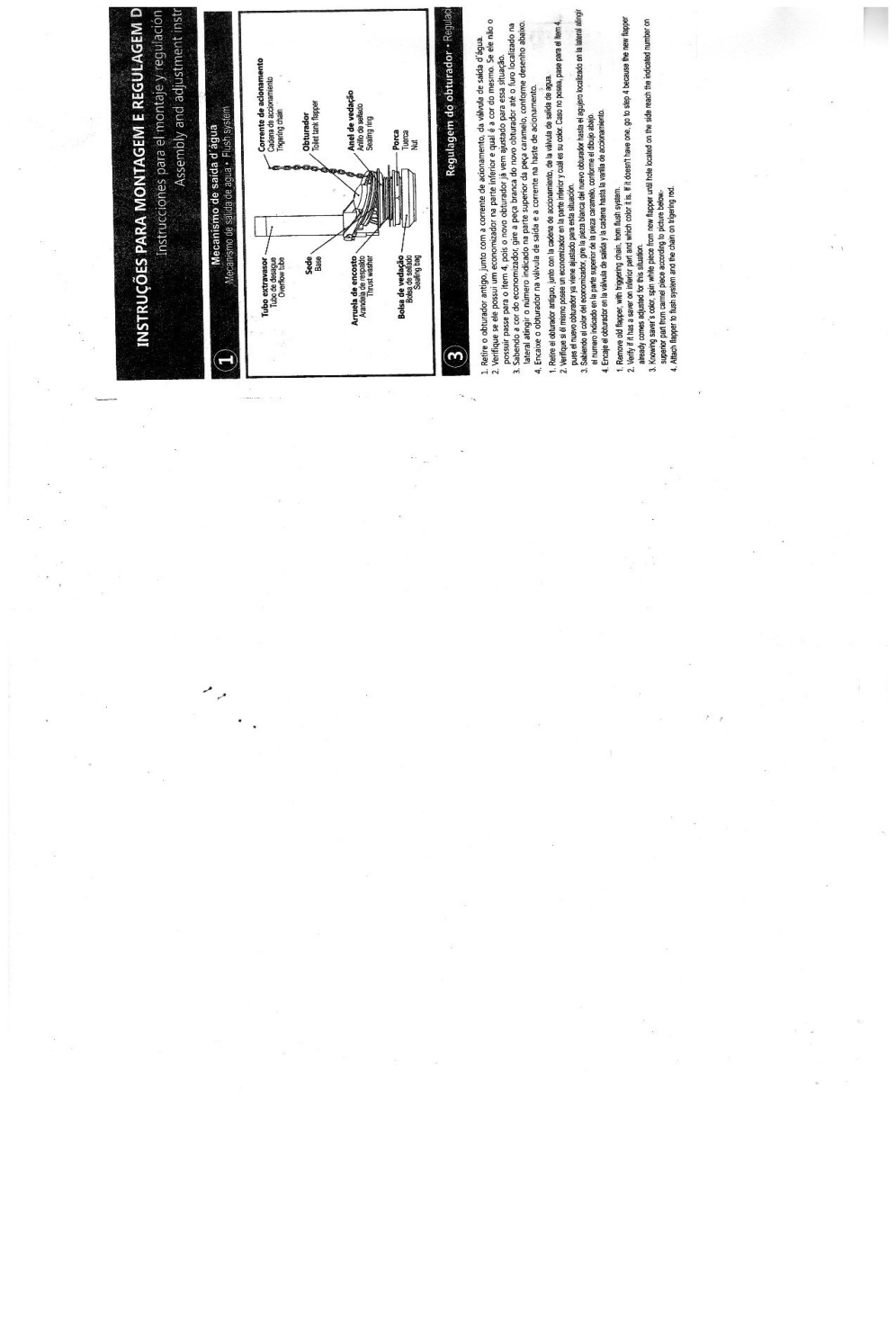 